Danse country et danse en ligneChorégraphies 2023 2024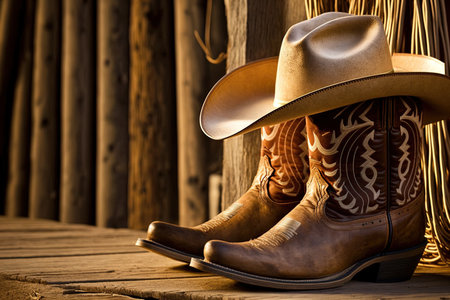 Salle la Croix des Têtes à Saint Julien Montdenis Exceptionnellement les cours peuvent avoir lieu à la salle de la Croix Blanche - voir les dates sur la page infos.GROUPE 1 (14h00)TEXAS HOLD ‘EM Vidéo démo et cours : https://youtu.be/s7S5IRnqyNU?feature=sharedVidéo démo par la chorégraphe : https://youtu.be/N0wUONaUOOo?feature=sharedVELVET LEATHER CHARLESTONVidéo démo : https://youtu.be/tpWyGZGS2Kw?feature=sharedVidéo cours : https://youtu.be/dU0cfTI6Xz0?feature=sharedFiche de pas : https://www.copperknob.co.uk/stepsheets/172214/velvet-leather-charleston-frSUGAR DADDYVidéo démo et cours : https://youtu.be/Rzo2rYJmPTk?feature=sharedVidéo démo : https://youtu.be/VJScxOsCjsM?feature=sharedFiche de pas : https://www.copperknob.co.uk/stepsheets/173002/sugar-daddy-frSICILIA !Vidéo démo et cours : https://youtu.be/EtS0h8wBD4c?feature=sharedFiche de pas : https://57447bd0-def0-42bc-8755-be305ba5cf40.filesusr.com/ugd/d50e8b_9a12298108df4850ad6f95b685492cdb.pdfBELFAST POLKAVidéo cours : https://youtu.be/GLbdAxto0B8?feature=sharedVidéo démo : https://youtu.be/opixLVDFE_g?feature=sharedFiche de pas : https://www.copperknob.co.uk/stepsheets/121913/belfast-polka-frCHICAGO DANCE Vidéo cours et démo : https://youtu.be/rmiKiifx8zc?feature=sharedFiche de pas : https://www.copperknob.co.uk/stepsheets/159654/chicago-dance-frBORDER COLLIEVidéo : https://youtu.be/ABITD4SIQeA?feature=sharedFiche de pas : https://www.copperknob.co.uk/stepsheets/175030/border-collie-frBLUESY BABY Vidéo cours : https://youtu.be/8TzlZIKvk0I?feature=sharedVidéo démo : https://youtu.be/hwtckXxFfsg?feature=sharedFiche de pas : https://www.copperknob.co.uk/fr/stepsheets/163044/bluesy-babyGROUPE 2 (15h00)ALLIGATOR SHUFFLEVidéo cours et démo : https://youtu.be/5jqupmXaRBc?feature=sharedVidéo cours et démo par le chorégraphe : https://youtu.be/NaUZg7mFarE?feature=sharedFiche de pas : https://www.copperknob.co.uk/stepsheets/86693/alligator-shuffle-pSKATE SKATEVidéo :  https://youtu.be/YGjTx8pUxS0?feature=sharedFiche de pas : https://www.copperknob.co.uk/fr/stepsheets/173123/skate-skate-frLA CHAPELLOISEVidéo démo : https://youtu.be/9_nBUgbTAOE?feature=shared                         https://youtu.be/qEa-_ZSRxWE?feature=sharedFiche de pas : https://43a728f0-4fb2-47f9-b943-8f8c2b79449b.filesusr.com/ugd/e9e277_010b5b3924fc4d48834d7304d3b11a3d.pdfBELFAST POLKAVidéo cours : https://youtu.be/GLbdAxto0B8?feature=sharedVidéo démo : https://youtu.be/opixLVDFE_g?feature=sharedFiche de pas : https://www.copperknob.co.uk/stepsheets/121913/belfast-polka-frVALSE A CAPRIVidéo cours et démo : https://youtu.be/YS74kuIXPvk?feature=sharedSKI BUMPUSVidéo cours et démo : https://youtu.be/AvCETAGO1-s?feature=sharedFiche de pas : https://aboutwesternlinedance.fr/images/ficheschores/skibumpus.pdfALWAYS REMEMBERVidéo cours : https://youtu.be/xkD_QQ7vZQM?feature=sharedVidéo démo : https://youtu.be/RZ7gvHg-XUk?feature=sharedFiche de pas : https://www.copperknob.co.uk/stepsheets/166738/always-remember-frGLASS OF WINE (Verre de vin)Vidéo cours : https://youtu.be/R92IP1eD9iA?feature=sharedVidéo démo : https://youtu.be/XOOG91BZXMw?feature=sharedFiche de pas : https://www.talons-sauvages.com/danses/Glass-of-wine.pdf?x15027FLOWERS AB (Fleurs AB)Vidéo : https://youtu.be/Kh4ctdbKXfs?feature=sharedFiche de pas : https://www.copperknob.co.uk/stepsheets/172048/flowers-abBACK TO ME (Reviens à moi)Musique : https://youtu.be/hYQ73W3VbrY?feature=sharedFiche de pas : https://www.copperknob.co.uk/fr/stepsheets/126053/a-dance-with-no-nameAvec une modification en fin de Section 2 : Sailor Step remplacé par : 7 : ¼ de tour à gauche avec pied gauche en avant,8 : Touch pied droit à côté du pied gauche Début après 32 temps, Restarts au 4ème et 10ème murs après la section 2 et Final au 15ème mur : 5&6 : Pas chassé ¼ de tour à gauche7 : Touch pied droit à côté du pied gauche8 : PauseGROUPE 3 (16h00)A-B CHILLI CHAVidéo cours : https://youtu.be/ZojIiaeiGVE?feature=sharedVidéo démo : https://youtu.be/Jbny85VGrms?feature=sharedFiche de pas : https://www.copperknob.co.uk/stepsheets/79534/a-b-chilli-chaMAMMA MARIAVidéo :  https://youtu.be/JYInsOIIrAMFiche de pas : https://www.copperknob.co.uk/stepsheets/mamma-maria-ID77629.aspxREVISIONSIRISH STEW (Ragoût irlandais)Vidéo cours et démo : https://youtu.be/agGKW1LxjvA?feature=sharedFiche de pas : MIGHTY FINE (Très bien)Vidéo cours : https://youtu.be/iCE1sxbQUHIVidéo démo : https://youtu.be/Ac8P4RrSLQsFiche de pas : https://www.copperknob.co.uk/stepsheets/160870/mighty-fineUNTIL THE DAWN (Jusqu'à l'aube)Vidéo cours : https://youtu.be/PKNlEOn5ZNIFiche de pas : https://littlerockdancers.fr/Pdf/untilthedawn.pdfWE’RE GOOD TO GO (Nous sommes prêts à partir)Vidéo cours : https://youtu.be/Djq0-8w2e-YVidéo démo : https://youtu.be/c0DMqDTH9BQFiche de pas : https://www.copperknob.co.uk/stepsheets/159577/were-good-to-goBABY SHARK (Bébé requin)Vidéo : https://youtu.be/s-uSkv8DL3IVidéo démo : https://youtu.be/GYRK8-TPI48Fiche de pas : https://www.copperknob.co.uk/stepsheets/163585/baby-sharksAN ABSOLUTE DREAM (Un rêve absolu)Vidéo : https://youtu.be/Xhe6vYlDeXcFiche de pas : http://www.talons-sauvages.com/danses/ANABSOLUTEDREAM.pdf